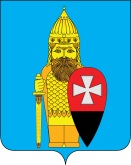 СОВЕТ ДЕПУТАТОВ ПОСЕЛЕНИЯ ВОРОНОВСКОЕ В ГОРОДЕ МОСКВЕ РЕШЕНИЕ23.12.2020 № 09/01О согласовании адресного перечня по благоустройству территории жилой застройки поселения Вороновское в 2021 годуВ соответствии с Законом города Москвы от 06.11.2002 № 56 «Об организации местного самоуправления в городе Москве», Постановлением Правительства города Москвы от 24.09.2012 № 507-ПП «О порядке формирования, согласования и утверждения перечней работ по благоустройству дворовых территорий, парков, скверов, компенсационному озеленению на объектах озеленения 3-й категории, расположенных в зоне жилой застройки, и капитальному ремонту многоквартирных домов», Уставом поселения Вороновское, в целях благоустройства придомовой территории; Совет депутатов поселения Вороновское решил:1. Согласовать адресный перечень по благоустройству территории жилой застройки поселения Вороновское в 2021 году (приложение).2. Опубликовать настоящее решение в бюллетене «Московский муниципальный вестник» и разместить на официальном сайте администрации поселения Вороновское в информационно - телекоммуникационной сети «Интернет».3. Контроль за исполнением настоящего решения возложить на главу поселения Вороновское Царевского Е.П.Главапоселение Вороновское                                                             Е.П. ЦаревскийПриложениек решению Совета депутатовпоселения Вороновское в городе Москвеот 23.12.2020 № 09/01Адресный перечень по благоустройству территории жилой застройки поселения Вороновское в 2021 году№ п/падрес объекта (наименование объекта)1п. ЛМС, мкр. Центральный, д. 18, 25, 29, 30, 332п. ЛМС, мкр. Центральный, д. 15, 173п. д/о Вороново от д. 4 до ГСК - 44п. д/о Вороново от д/с до ГСК - 4